Доработки к режиму «Разукомплектация ОС»При формировании акта списания групп ОС из разукомплектации, на вкладке "Основные средства" добавлена дополнительная колонка "Номенклатура", где через запятую выводится наименование номенклатур из разукомплектации.  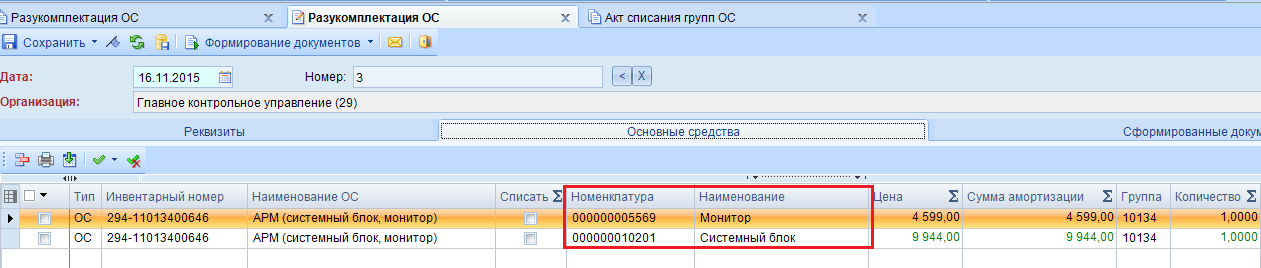 Рисунок 1. Окно ввода/редактирования режима "Разукомплектация ОС»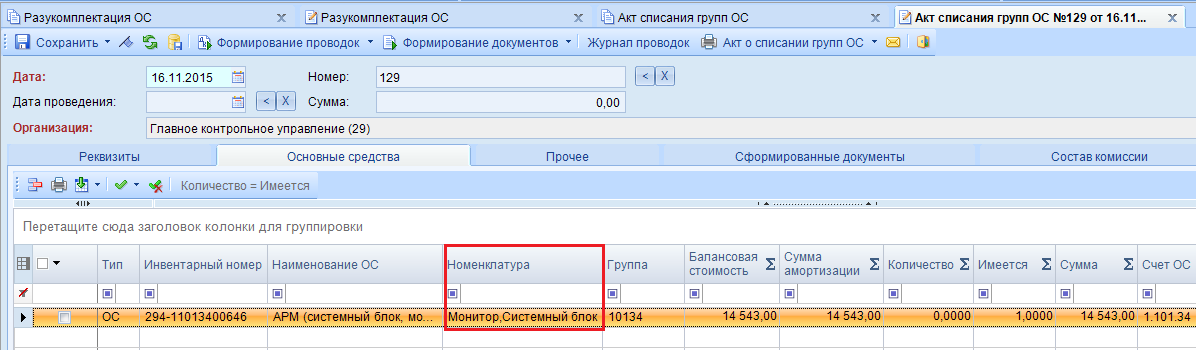 Рисунок 2. Окно ввода/редактирования режима "Акт списания групп ОС"В настройку документа «Акт списания ОС» добавлена настройка  «Печатать номенклатуру».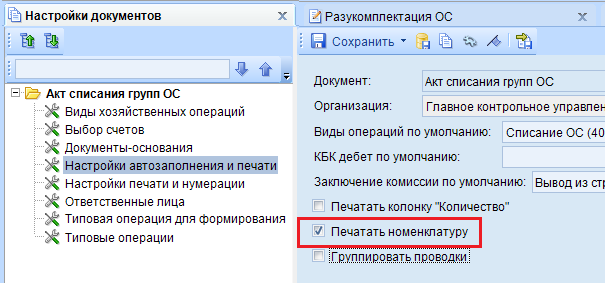 Рисунок 3. Окно настройки режима "Акт списания групп ОС"По ней в печатной форме акта списания в колонке "Наименование объекта основных средств" значение выводится в формате: инв.номер/номенклатура 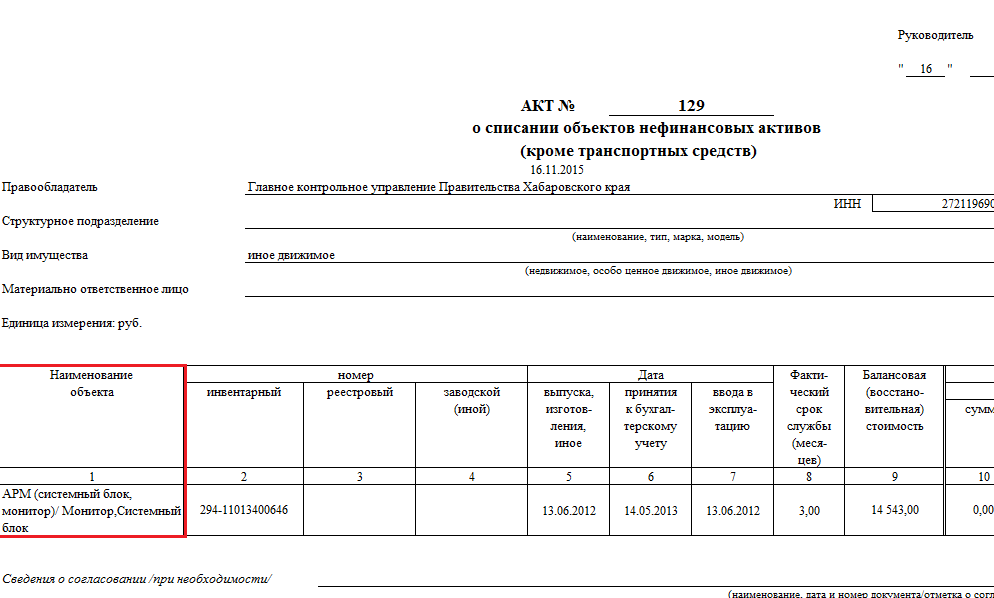 Рисунок 4. Пример печатной формы документа "Акт списания ОС»При формировании акта списания групп ОС из разукомплектации колонка «Количество» закрыта на редактирование.В инв. Карточке ОС во 2 разделе выводится значение при разукомплектации. 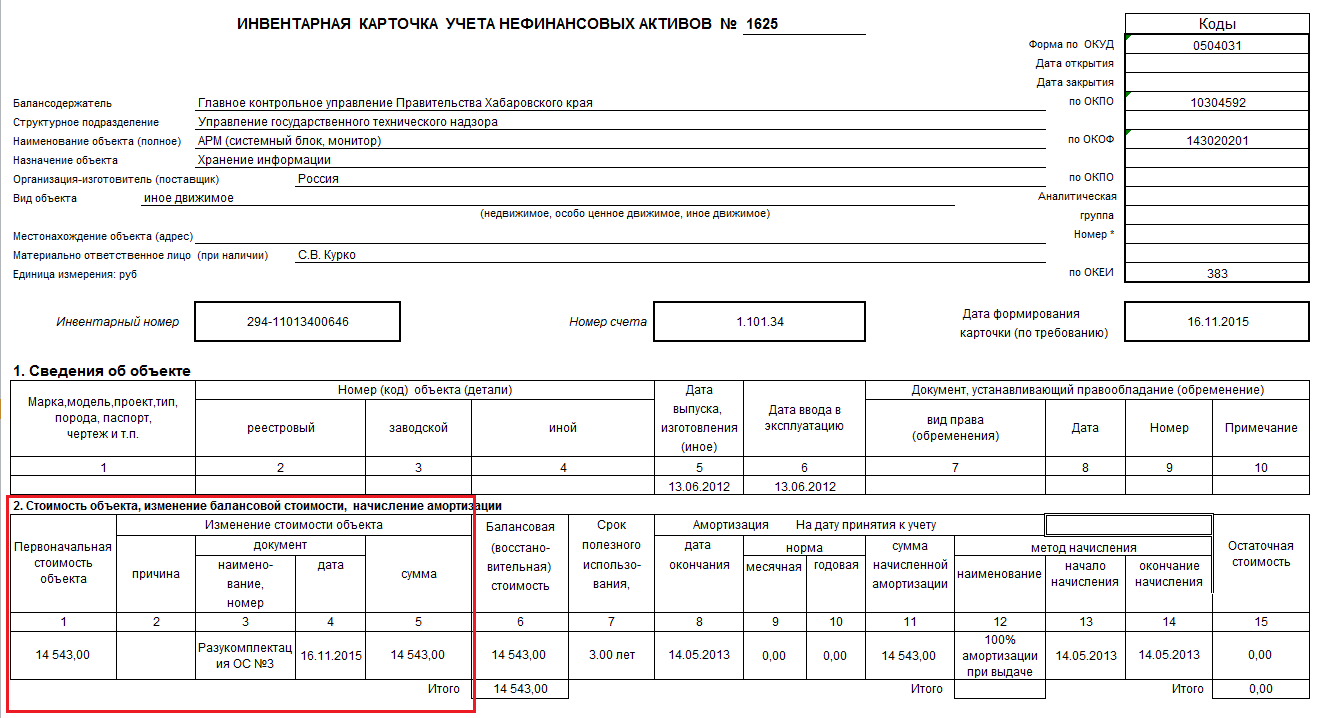 Рисунок 5. Печатная форма инвентарной карточки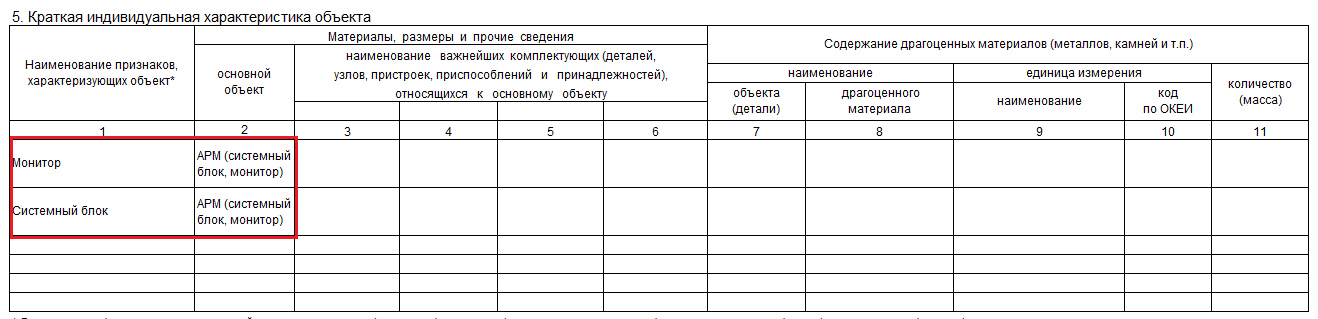 Рисунок 6. Печатная форма инвентарной карточки